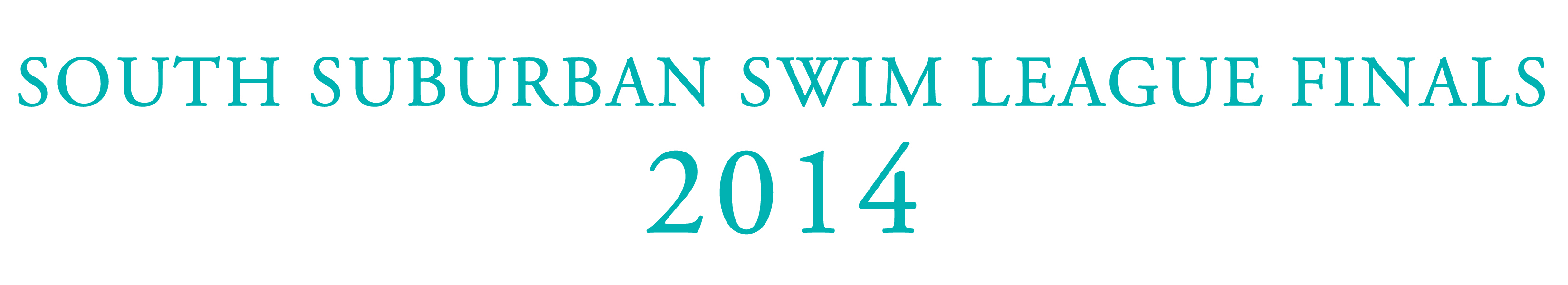 VOLUNTEER SIGN-UP SHEETTEAM NAME:  Harrisonville Aquacats	MEET DIRECTOR:  Angie DawsonSafety Marshal – To Cover your Warm-ups Only:  Stefani Russ(1 per team)Starter:  	Margaux Guzman(1 per team; must be qualified; session to be determined)				         Session I		Session II		    Session III				    Events #1-25	Events #26-45	            	Events #46-70	      Clerk of the Course/Designated ScoringTable Team Rep: 		Ken Bias	    	 Angie Dawson    	_  Jodi Fischer__(1 per team per session)                                  Team Coordinators         	 __Lori Barnes__   	_Crystal Sullivan ___     _Michelle Wood___(like zookeepers/crowd control)(3 per session, 12 total)				_Michelle Smalley__	 Colleen Bennett__	      Erin Cooper				_Christina Fischer____    _Carrie Taylor	__  Angi Payne__Pool Deck Parent(we call Bullpen)		Dawn Keesling	 __Debbie Oldham___	__Chrystal Norris____(1 per session, 3 total)Stroke/Turn Judge	   	Jauna Weber, Ginger Holden, Suzanne May, Rachel Maxwell(1 per session, plus a backup if possible, 4 total)Across the Board		Melessia Brauer	Tracy Inman(2 per team, session to be determined)Runners			_______________    	Rachelle Chiodini							Laura Brown		________________(2 per team as listed)	        	 (L’burg, Clinton)	(H’ville, Woodson)	  (Butler, Woodson)Timers				Brent Caruthers	John Fischer		__Chris Maxwell__(2 or 3 per session, 8 total)				Sue Cumpton		__Rob Russ_		_Tobi Verstraete__				Ryan Recker		Jess Smalley__	Christina Heath_Back-up Timer			Aaron Fischer______(1 or 2 per team, session to be determined)	Awards Table/Ribbons	Shelley Streit     	Allyson Harkins	Linda Harp(1 per session, 3 total)Hospitality			Stefani Russ     	_______________     	____________(1 or 2 per team as listed)	 (L’burg, H’ville)	 (Butler, Woodson)	(Clinton, Woodson)Back-Up Workers		_Cheryl Parks ___ 	Stefani Russ__	__Samantha Johnston_   (3 total per team)	Volunteer Position DescriptionsSAFETY MARSHAL – One per team.  Safety Marshals enforce warm-up procedures and maintain order.  They have the authority to warn or order to cease and desist any unsafe activity and, with concurrence of the referee, to remove or have removed from the meet, anyone acting in an unsafe manner or whose actions disrupt the orderly conduct of the meet.Clerk of the Course/Designated Scoring Table Team Rep – One per team per session.  They will be responsible for assisting at the clerk’s table, assisting the Scoring Table, and fielding questions from parents to keep the scoring table clear.  TEAM COORDINATORS – Nine per team (three per session).  These are the keepers who will manage 3 different areas. First, the swimmers need to be kept within their team area, unless they are with their parents.  If swimmers can’t be found when their event is called, they will be scratched from the race. It is your team’s responsibility to gather your swimmers, so it needs to be stressed to the swimmers that they must be in the team area when their event is called. Second, maintain order while swimmers are waiting for their events. Third, be in contact with pool deck parents and escort swimmers 8 & under back to the team area after their events.POOL DECK PARENTS – Three per team (one per session).  Responsible for escorting swimmers from the pool gate to the seeding area.  **The host team will provide volunteers (all three sessions) who are responsible for seating swimmers in the correct lanes on deck and walking each heat to the blocks.STROKE/TURN JUDGES – Three per team (one per session).  These people need to have been trained, have a passing grade on their test on file,  and will rotate through the session.TIMERS – Six per team (two per session).  We will be using six lanes and need two times per lane along with the touch pad timing system.ACROSS THE BOARD – Two per team (session to be determined). They will be responsible for marking the finish order of each swimmer in a heat.RUNNERS – One per team (session listed). Responsible for delivering lane time sheets from timers to results table, along with disqualification sheets. We will not be using cards, so each lane will have sheets with the swimmers name on them and space to write times. The time sheets will be collected after each event, not each heat.AWARDS TABLE – Three per team (one per session). Each team will provide workers to prepare awards for swimmers.HOSPITALITY – One per team (session listed).  Responsible for taking refreshments to on-deck workers throughout the sessions and providing refreshments to workers and officials in the Hospitality area.BACK-UP WORKERS – Two per team.  Responsible for filling in as needed in case of illness, no show, etc. for pre-assigned volunteers. 